§2117-A.  Use of automated license plate recognition systems1.  Definitions.  As used in this section, unless the context otherwise indicates, "automated license plate recognition system" means a system of one or more mobile or fixed high-speed cameras combined with computer algorithms to convert images of registration plates into computer-readable data.  "Automated license plate recognition system" does not include a photo-monitoring system, as defined in Title 23, section 1980, subsection 2‑A, paragraph B, subparagraph (4), when used by the Maine Turnpike Authority or a law enforcement agency for toll enforcement purposes.[PL 2009, c. 605, §1 (NEW).]2.  Prohibition.  Except as otherwise provided in subsection 3, a person may not use an automated license plate recognition system.[PL 2009, c. 605, §1 (NEW).]3.  Exception.  Subsection 2 does not apply to:A.  The Department of Transportation for the purposes of protecting public safety and transportation infrastructure;  [PL 2009, c. 605, §1 (NEW).]B.  The Department of Public Safety, Bureau of State Police for the purposes of commercial motor vehicle screening and inspection; and  [PL 2009, c. 605, §1 (NEW).]C.  Any state, county or municipal law enforcement agency when providing public safety, conducting criminal investigations and ensuring compliance with local, state and federal laws.  For purposes of this paragraph, an automated license plate recognition system may use only information entered by a law enforcement officer as defined by Title 17‑A, section 2, subsection 17 and based on specific and articulable facts of a concern for safety, wrongdoing or a criminal investigation or pursuant to a civil order or records from the National Crime Information Center database or an official published law enforcement bulletin.  [PL 2009, c. 605, §1 (NEW).]An authorized user under this subsection of an automated license plate recognition system may use an automated license plate recognition system only for the official and legitimate purposes of the user's employer.[PL 2009, c. 605, §1 (NEW).]4.  Confidentiality.  Data collected or retained through the use of an automated license plate recognition system in accordance with subsection 3 are confidential under Title 1, chapter 13 and are available for use only by a law enforcement agency in carrying out its functions or by an agency collecting information under subsection 3 for its intended purpose and any related civil or criminal proceeding.A law enforcement agency may publish and release as public information summary reports using aggregate data that do not reveal the activities of an individual or firm and may share commercial motor vehicle screening data with the Federal Motor Carrier Safety Administration for regulatory compliance purposes.[PL 2009, c. 605, §1 (NEW).]5.  Data retention.  Data collected or retained through the use of an automated license plate recognition system in accordance with subsection 3 that are not considered intelligence and investigative record information as defined by Title 16, section 803, subsection 7, or data collected for the purposes of commercial motor vehicle screening, may not be stored for more than 21 days.[PL 2013, c. 267, Pt. B, §23 (AMD).]6.  Penalty.  Violation of this section is a Class E crime.[PL 2009, c. 605, §1 (NEW).]SECTION HISTORYPL 2009, c. 605, §1 (NEW). PL 2013, c. 267, Pt. B, §23 (AMD). The State of Maine claims a copyright in its codified statutes. If you intend to republish this material, we require that you include the following disclaimer in your publication:All copyrights and other rights to statutory text are reserved by the State of Maine. The text included in this publication reflects changes made through the First Regular Session and the First Special Session of the131st Maine Legislature and is current through November 1, 2023
                    . The text is subject to change without notice. It is a version that has not been officially certified by the Secretary of State. Refer to the Maine Revised Statutes Annotated and supplements for certified text.
                The Office of the Revisor of Statutes also requests that you send us one copy of any statutory publication you may produce. Our goal is not to restrict publishing activity, but to keep track of who is publishing what, to identify any needless duplication and to preserve the State's copyright rights.PLEASE NOTE: The Revisor's Office cannot perform research for or provide legal advice or interpretation of Maine law to the public. If you need legal assistance, please contact a qualified attorney.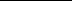 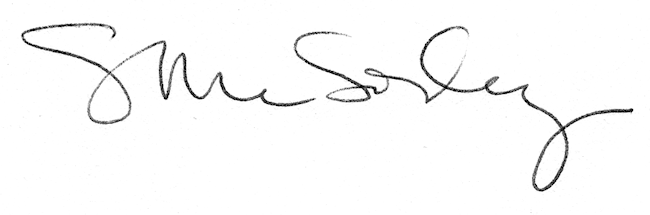 